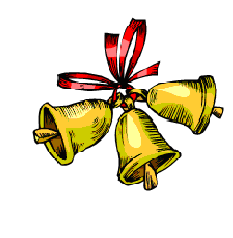 выпуск № 15                                                             (2018 – 2019 уч.год)                - В КАЛЕЙДОСКОПЕ ШКОЛЬНЫХ ДЕЛ-         Недавно наши ребята приняли участие во Всероссийской акции по безопасности дорожного движения «Дорожный патруль». Акция проводилась совместно с инспектором по БДД  Перегудовым И.В.  Встречаясь с учениками нашей школы, Игорь Владимирович знакомит с правилами  безопасного передвижения пешеходов, особое внимание уделяет вопросам передвижения на велосипедах, скутерах, мопедах, об ответственности, которую несут нарушители установленных требований,  отвечает на вопросы ребят. В ходе мероприятия ученики 7-8  классов вручили памятки водителям и пешеходам, в  которых звучали призывы о безопасном передвижении транспортных средств и пешеходов, буклеты, изготовленные самостоятельно.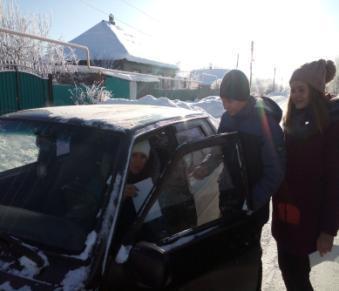 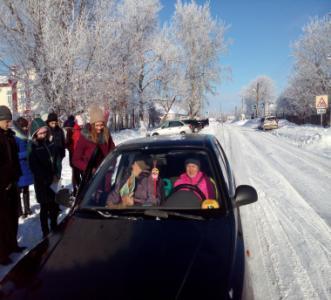 « Мы – за безопасность на дорогах!»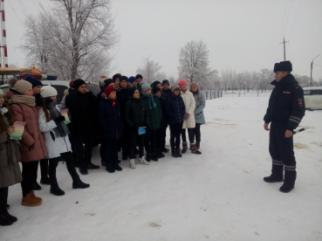 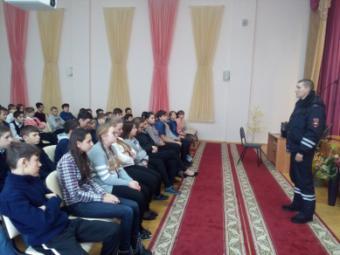 Учредитель и издатель – Совет старшеклассников МБОУ Митрофановская СОШКуратор: Плохих Надежда ВикторовнаГлавный редактор: Кодацкая Елизавета,11 «А» классКорреспонденты: Головенко С., Мирошникова А., Сотников М., Гринева В.Фотокорреспонденты: Калюжная Ксения, Дьякова Ольга.Верстка и дизайн: Гостева Ю., Ракшина М.,Пойда А., Дьякова О., Зубкова С.Адрес редакции: МБОУ Митрофановская  СОШ, кабинет №207e-mail  mitrscho@yandex.ruЮные поэты МБОУ Митрофановской школы! Вы сможете размещать  свои стихотворения, удивительные рассказы, истории! Наша газета поможет раскрыть все ваши творческие способности, и продемонстрировать их всей школе!